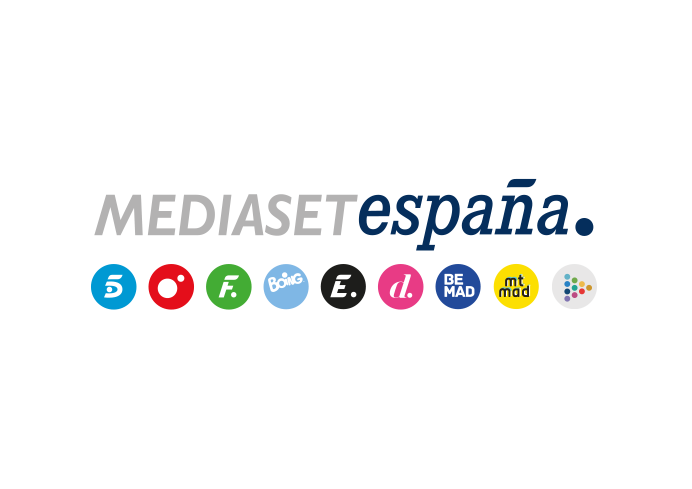 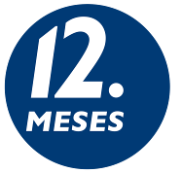 Madrid, 20 de julio de 2021Mediaset España recibe el reconocimiento ‘Premio Estrellas’ de la Federación Española de Bancos de Alimento por su labor divulgativa y de colaboración con ‘La Gran Recogida de Alimentos’ durante la pandemia La Gran Recogida de Alimentos’ que anualmente organiza FESBAL y sus 54 Bancos de Alimentos asociados, cuenta con el apoyo informativo de los programas de actualidad y espacios informativos de Telecinco y Cuatro y la colaboración de rostros conocidos del grupo audiovisual.Mediaset España ha sido distinguida hoy por la Federación Española de Bancos de Alimento (FESBAL) con el reconocimiento ‘Premio Estrellas’ por su labor divulgativa y colaboradora con la campaña ‘La Gran Recogida de Alimentos’ que anualmente lleva a cabo con la participación de conocidos rostros del grupo audiovisual y con la cobertura informativa de sus acciones desde los programas de actualidad y espacios informativos de Telecinco y Cuatro.Los ‘Premios Estrellas’, nacidos en 2019 para distinguir a los medios de comunicación y a las empresas comprometidas con su apoyo a FESBAL y sus 54 Bancos de Alimentos asociados, tiene como objetivo en esta segunda edición reconocer la especial colaboración durante 2020 ante la crisis sanitaria, económica y social derivada de la pandemia por la Covid-19.Durante todo este tiempo, la ayuda brindada por Mediaset España para dar a conocer a la ciudadanía las formas de colaborar y donar fondos y alimentos, ha sido más necesaria que nunca, ya que los Bancos de Alimentos han pasado de ayudar antes de la pandemia a un millón de beneficiarios, a ampliar su atención a más de 1,5 millones de personas que el pasado año solicitaron ayuda alimentaria, de los cuales, 300.000 son menores de 15 años.“Si bien aún no podemos bajar la guardia, es momento de dar las gracias al continuo apoyo recibido en el año 2020 y de manera especial a Mediaset España por su gran colaboración durante la pandemia, entregándole el reconocimiento ‘Premios Estrellas’ Covid-19 y distinguiéndole por el apoyo a la Federación Española de Bancos de Alimentos y sus 54 Bancos asociados”, ha señalado Miguel Fernández, director de la FESBAL, durante el acto de entrega de esta distinción.Paolo Vasile, consejero delegado de Mediaset España, por su parte, se ha mostrado muy agradecido por el reconocimiento, señalando que “en realidad no hemos hecho más que cumplir con nuestra responsabilidad como medio de comunicación. Ante una crisis sobrevenida, de tanta gravedad, era obligatorio ofrecer nuestra fuerza de comunicación diaria con los ciudadanos para mover la generosidad y la solidaridad ante la carencia de algo tan elemental como son los alimentos para las familias”.Mediaset España y FESBAL, colaboración desde 2014Es precisamente uno de los grupos de población más vulnerable, los menores, hacia el que Mediaset España ha centrado de forma especial el foco de sensibilización de las acciones informativas y que tuvo un punto de partida con la campaña de comunicación social de 12 Meses en 2014 ‘Balón Solidario’, destinada a sensibilizar a la población sobre la necesidad de mejorar las condiciones alimenticias de los niños en riesgo de exclusión social. Con la recaudación por las ventas de un balón de fútbol se repartieron miles de meriendas entre los niños más necesitados y a partir de ese momento se mantiene un apoyo en la labor divulgativa de las actividades de FESBAL, vigente hasta la fecha. Más información: https://www.mediaset.es/12meses/Twitter: @12_mesesInstagram: @12_mesesFacebook: @12meses